Ф.И.О., должность лица, заполнившего заявку (контактный телефон, адрес электронной почты) _________________________________________________________________________________________________________________________			_____________________________________(дата заполнения заявки)			(личная подпись лица заполнившего заявку, печать организации/лагеря)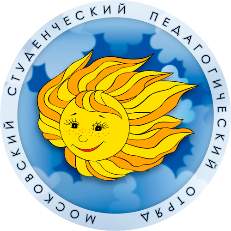 МОСКОВСКИЙ СТУДЕНЧЕСКИЙ ПЕДАГОГИЧЕСКИЙ ОТРЯДЗАЯВКА НА ФОРМИРОВАНИЕПЕДАГОГИЧЕСКОГО СОСТАВАПолное наименование предприятия – балансодержателя или организатора программы, лагеря и др. (далее - «Лагерь»)Полное наименование предприятия – балансодержателя или организатора программы, лагеря и др. (далее - «Лагерь»)Полное наименование предприятия – балансодержателя или организатора программы, лагеря и др. (далее - «Лагерь»)Полное наименование предприятия – балансодержателя или организатора программы, лагеря и др. (далее - «Лагерь»)Полное наименование предприятия – балансодержателя или организатора программы, лагеря и др. (далее - «Лагерь»)Ф.И.О. должностного лица предприятия (организации), отвечающего за набор педагогического персонала, контактный телефон, электронная почтаФ.И.О. должностного лица предприятия (организации), отвечающего за набор педагогического персонала, контактный телефон, электронная почтаФ.И.О. должностного лица предприятия (организации), отвечающего за набор педагогического персонала, контактный телефон, электронная почтаФ.И.О. должностного лица предприятия (организации), отвечающего за набор педагогического персонала, контактный телефон, электронная почтаФ.И.О. должностного лица предприятия (организации), отвечающего за набор педагогического персонала, контактный телефон, электронная почтаНазвание лагеряНазвание лагеряНазвание лагеряНазвание лагеряНазвание лагеряПрофиль лагеря (образовательный, оздоровительный, тематический или др.)Профиль лагеря (образовательный, оздоровительный, тематический или др.)Профиль лагеря (образовательный, оздоровительный, тематический или др.)Профиль лагеря (образовательный, оздоровительный, тематический или др.)Профиль лагеря (образовательный, оздоровительный, тематический или др.)Полный фактический адрес лагеряПолный фактический адрес лагеряПолный фактический адрес лагеряПолный фактический адрес лагеряПолный фактический адрес лагеряПроезд, маршрут следования до места расположения лагеря, с указанием видов транспорта.По желанию, расписать как до лагеря добираются дети и вожатые. Есть ли у вожатых заранее организованный заезд на смену, и другие особенности.Проезд, маршрут следования до места расположения лагеря, с указанием видов транспорта.По желанию, расписать как до лагеря добираются дети и вожатые. Есть ли у вожатых заранее организованный заезд на смену, и другие особенности.Проезд, маршрут следования до места расположения лагеря, с указанием видов транспорта.По желанию, расписать как до лагеря добираются дети и вожатые. Есть ли у вожатых заранее организованный заезд на смену, и другие особенности.Проезд, маршрут следования до места расположения лагеря, с указанием видов транспорта.По желанию, расписать как до лагеря добираются дети и вожатые. Есть ли у вожатых заранее организованный заезд на смену, и другие особенности.Проезд, маршрут следования до места расположения лагеря, с указанием видов транспорта.По желанию, расписать как до лагеря добираются дети и вожатые. Есть ли у вожатых заранее организованный заезд на смену, и другие особенности.Странички лагеря в соц.сетяхСтранички лагеря в соц.сетяхСтранички лагеря в соц.сетяхСтранички лагеря в соц.сетяхСтранички лагеря в соц.сетяхОфициальный сайтКанал в TelegramСтраничка в InstagramСтраничка ВКонтактеКоличество, продолжительность, планируемые даты начала и окончания сменКоличество, продолжительность, планируемые даты начала и окончания сменКоличество, продолжительность, планируемые даты начала и окончания сменКоличество, продолжительность, планируемые даты начала и окончания сменКоличество, продолжительность, планируемые даты начала и окончания сменНазвание/номер сменыДата начала сменыДата начала сменыДата окончания сменыДата окончания сменыОбщее количество детей в лагере (в смену)Общее количество детей в лагере (в смену)Общее количество детей в лагере (в смену)Общее количество детей в лагере (в смену)Общее количество детей в лагере (в смену)Планируемое количество детей в лагере в типовом отрядеПланируемое количество детей в лагере в типовом отрядеПланируемое количество детей в лагере в типовом отрядеПланируемое количество детей в лагере в типовом отрядеПланируемое количество детей в лагере в типовом отрядеУсловия проживания детей в лагереКол-во жилых корпусов;Кол-во человек в номере, оснащенность номера (наличие санузла/прикроватной тумбочки/светильника и т.д.)Условия проживания детей в лагереКол-во жилых корпусов;Кол-во человек в номере, оснащенность номера (наличие санузла/прикроватной тумбочки/светильника и т.д.)Условия проживания детей в лагереКол-во жилых корпусов;Кол-во человек в номере, оснащенность номера (наличие санузла/прикроватной тумбочки/светильника и т.д.)Условия проживания детей в лагереКол-во жилых корпусов;Кол-во человек в номере, оснащенность номера (наличие санузла/прикроватной тумбочки/светильника и т.д.)Условия проживания детей в лагереКол-во жилых корпусов;Кол-во человек в номере, оснащенность номера (наличие санузла/прикроватной тумбочки/светильника и т.д.)Возраст отдыхающих детейВозраст отдыхающих детейВозраст отдыхающих детейВозраст отдыхающих детейВозраст отдыхающих детейКоличество вожатых на отряде, а также наличие дополнительного персонала, закрепленного за отрядом - воспитатели, помощники вожатых и другоеКоличество вожатых на отряде, а также наличие дополнительного персонала, закрепленного за отрядом - воспитатели, помощники вожатых и другоеКоличество вожатых на отряде, а также наличие дополнительного персонала, закрепленного за отрядом - воспитатели, помощники вожатых и другоеКоличество вожатых на отряде, а также наличие дополнительного персонала, закрепленного за отрядом - воспитатели, помощники вожатых и другоеКоличество вожатых на отряде, а также наличие дополнительного персонала, закрепленного за отрядом - воспитатели, помощники вожатых и другоеУсловия проживания педагогического состава в лагереНаличие общей вожатской и её оснащенность (холодильник, принтер, кулер с горячей водой).Кол-во человек в вожатской комнате, и её оснащенность.Условия проживания педагогического состава в лагереНаличие общей вожатской и её оснащенность (холодильник, принтер, кулер с горячей водой).Кол-во человек в вожатской комнате, и её оснащенность.Условия проживания педагогического состава в лагереНаличие общей вожатской и её оснащенность (холодильник, принтер, кулер с горячей водой).Кол-во человек в вожатской комнате, и её оснащенность.Условия проживания педагогического состава в лагереНаличие общей вожатской и её оснащенность (холодильник, принтер, кулер с горячей водой).Кол-во человек в вожатской комнате, и её оснащенность.Условия проживания педагогического состава в лагереНаличие общей вожатской и её оснащенность (холодильник, принтер, кулер с горячей водой).Кол-во человек в вожатской комнате, и её оснащенность.Услуги и удобства для вожатыхПример: наличие бесплатной парковки, бесплатный WI-FI на территории лагеря, магазин со снеками, форма с логотипом лагеря, крытый бассейн и т.д.Услуги и удобства для вожатыхПример: наличие бесплатной парковки, бесплатный WI-FI на территории лагеря, магазин со снеками, форма с логотипом лагеря, крытый бассейн и т.д.Услуги и удобства для вожатыхПример: наличие бесплатной парковки, бесплатный WI-FI на территории лагеря, магазин со снеками, форма с логотипом лагеря, крытый бассейн и т.д.Услуги и удобства для вожатыхПример: наличие бесплатной парковки, бесплатный WI-FI на территории лагеря, магазин со снеками, форма с логотипом лагеря, крытый бассейн и т.д.Услуги и удобства для вожатыхПример: наличие бесплатной парковки, бесплатный WI-FI на территории лагеря, магазин со снеками, форма с логотипом лагеря, крытый бассейн и т.д.Условия оплаты труда педагогического персонала (размер заработной платы, устанавливаемые надбавки, возможность выплаты премий и т.д.)Условия оплаты труда педагогического персонала (размер заработной платы, устанавливаемые надбавки, возможность выплаты премий и т.д.)Условия оплаты труда педагогического персонала (размер заработной платы, устанавливаемые надбавки, возможность выплаты премий и т.д.)Условия оплаты труда педагогического персонала (размер заработной платы, устанавливаемые надбавки, возможность выплаты премий и т.д.)Условия оплаты труда педагогического персонала (размер заработной платы, устанавливаемые надбавки, возможность выплаты премий и т.д.)Потребность в кадрах с разбивкой по сменамПотребность в кадрах с разбивкой по сменамПотребность в кадрах с разбивкой по сменамПотребность в кадрах с разбивкой по сменамПотребность в кадрах с разбивкой по сменамНазвание/номер сменыНазвание/номер сменыДолжностьДолжностьКоличествоПеречень документов, необходимых для трудоустройстваПеречень документов, необходимых для трудоустройстваПеречень документов, необходимых для трудоустройстваПеречень документов, необходимых для трудоустройстваПеречень документов, необходимых для трудоустройстваКраткая завлекающая информация в раздел «О нас»Краткая завлекающая информация в раздел «О нас»Краткая завлекающая информация в раздел «О нас»Краткая завлекающая информация в раздел «О нас»Краткая завлекающая информация в раздел «О нас»Инфраструктура лагеряИнфраструктура лагеряИнфраструктура лагеряИнфраструктура лагеряИнфраструктура лагеряТрадиционные мероприятия и праздникиТрадиционные мероприятия и праздникиТрадиционные мероприятия и праздникиТрадиционные мероприятия и праздникиТрадиционные мероприятия и праздникиРаспорядок дняРаспорядок дняРаспорядок дняРаспорядок дняРаспорядок дняХарактерные особенностиПримеры: у вожатых лагеря есть Никнеймы, в лагере к вожатым обращаются на ВЫ и т.д.Характерные особенностиПримеры: у вожатых лагеря есть Никнеймы, в лагере к вожатым обращаются на ВЫ и т.д.Характерные особенностиПримеры: у вожатых лагеря есть Никнеймы, в лагере к вожатым обращаются на ВЫ и т.д.Характерные особенностиПримеры: у вожатых лагеря есть Никнеймы, в лагере к вожатым обращаются на ВЫ и т.д.Характерные особенностиПримеры: у вожатых лагеря есть Никнеймы, в лагере к вожатым обращаются на ВЫ и т.д.Краткая история лагеряКраткая история лагеряКраткая история лагеряКраткая история лагеряКраткая история лагеряДополнительная важная информация о лагереДополнительная важная информация о лагереДополнительная важная информация о лагереДополнительная важная информация о лагереДополнительная важная информация о лагереФОТОГРАФИИ ДЛЯ СТРАНИЧКИ ЛАГЕРЯ НА САЙТЕ МСПОВсе фотографии должны быть в высоком разрешении.Фотографии нужно добавить в отдельную папку на Яндекс\Google диск и прикрепить ссылками в заявку.Логотип лагеря Формат PNG, на прозрачном фоне.Главная показательная фотография для обложкиМожно несколько вариантовФотографии инфраструктуры лагеряНе менее 8-10Показательные фотографии лагеряНе менее 10-15Фотографии педагогического состава, желательно в форме лагеря (при наличии)Не менее 5-8Обзорные видео про лагерь (при наличии)